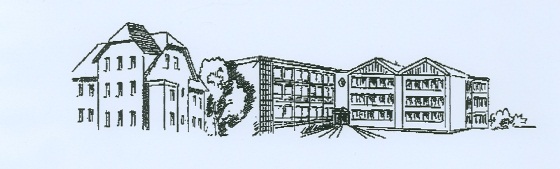 Realschule Mater Salvatoris, Postfach 1220, 50141 Kerpen									Kerpen-Horrem im Juni 2021Sehr geehrte Eltern,anbei finden Sie Infos bezüglich des benötigten Schulmaterials für das kommende Schuljahr.Die notwendigen Schulbücher werden ohne Entgelt den Schülerinnen und Schülern ausgeliehen. Außerdem benötigen die Schüler und Schülerinnen noch folgendes Lernmaterial, das Sie bitte selbst besorgen. Darin enthalten ist der Eigenanteil der Eltern bzw. Erziehungsberechtigten in Höhe von 26,00 €.Zu besorgen sind:Headlight Workbook 1 mit Audios online/ Cornelsen Verlag	ISBN-Nr. 978-3-06-032606-8	10,75 €Arbeitsheft Deutsch Klartext 5/ Westermann Verlag		ISBN-Nr. 978-3-14-123702-3	  9,95 €Arbeitsheft Mathematik/ Westermann Verlag			ISBN-Nr. 978-3-14-123504-3	  7,50 €ODER alternativHeadlight Workbook 1 mit e-workbook/ Cornelsen Verlag	ISBN-Nr. 978-3-06-032605-1	15,99 €Arbeitsheft Deutsch Klartext 5/ Westermann Verlag		ISBN-Nr. 978-3-14-123702-3	  9,95 €Arbeitsheft Mathematik/ Westermann Verlag			ISBN-Nr. 978-3-14-123504-3	  7,50 € Im Rahmen der gesetzlichen Regelungen und auch teilweise auf freiwilliger Basis übernehmen die Städte den Eigenanteil der Eltern für Lernmittel bei Empfänger/ innen von laufender Hilfe zum Lebensunterhalt nach dem Sozialgesetzbuch. Falls bei Ihnen ein Anspruch besteht, melden Sie sich bitte bei Ihrer Stadt.Ein Betrag in Höhe von 19,00 € für die Schreibunterlage (für alle Schuljahre), das Klassenarbeitsmaterial und Abzugspapier wird von der Klassenlehrerin/ dem Klassenlehrer im neuen Schuljahr eingesammelt. Für den Sportunterricht werden benötigt: Gymnastikhose, T-Shirt, Sportschuhe (für draußen), Hallenschuhe mit heller Sohle (versehen Sie bitte alle Sachen mit Namen).Unser Systemadministrator wird für Ihre Kinder zeitnah einen Zugang zu unserer Lernplattform einrichten. Danach wird die Firma AixConcept (Betreiber der Lernplattform) per E-Mail auf Sie zukommen. Also bitte wundern Sie sich nicht!Die Einschulung findet am Mittwoch, den 18. August 2021 nachmittags statt. Da wir aufgrund der aktuellen Situation noch nicht wissen, unter welchen Bedingungen der 1. Schultag stattfinden kann, werden wir Sie in der letzten Ferienwoche in einer gesonderten Mail, sowie auf der Homepage, über den Ablauf des 1. Schultages informieren.Mit freundlichen Grüßen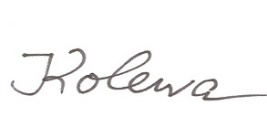 Dr. KolewaRealschulrektor i. E.